Executive Board Meeting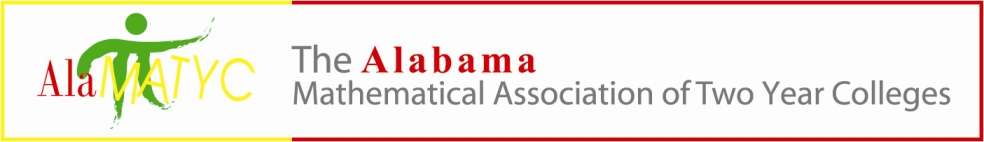 February 5, 2021Phone Conference – 11:00 a.m. Zoom link https://sheltonstate-edu.zoom.us/j/92062109063?pwd=RjZaa1BqMlN5aEtZVGRRSld1V0E0Zz09Presiding:  Dr. Nathan Winkles, PresidentBoard Members: Kelly Cannon, Nanette Easterling, Matt Gargis, Marty Kellum and Candy SmithCall to Order: Meeting was called to order at 11:05a.m.Roll Call- All present except Marty KellumApproval of Minutes –  Candy made a motion to approve the minutes and Matt seconded the motion. All were in favor and the minutes were approved.Reports and/or Action ItemsTreasurer – Candace Smith Financial update – Balance is the same as last meeting, $8367.95. Nathan emailed the 31 people who had paid for the conference last year and let them know that they are now registered for this year’s conference. Michael Green, an instructor at Shelton, has been promoted to dean so Nathan asked that his membership/conference fee be transferred to a new faculty member. Kayla with Hawks will send out email concerning our PayPal information. Nathan brought up that Candy’s email address needs to be included. We discussed allowing Alveena Atkinson, Southeast Vice President of AMATYC, to attend the conference free of charge. She will present at the conference.Past President – Kelly Cannon By-Laws- Nothing new to discuss. Kelly verified that she needs to order 2 placques, one for the president and one for Dr. Patrick Taylor for his involvement in the math competition.President – Dr. Nathan Winkles2021 Conference Update-  Nathan stated that everything was going well. There has been an email sent out with a link for registration. He suggested that all of the board members present at the conference. The deadline for proposals is March 5th. Thus far Hawks and Nathan have submitted proposals. It was suggested that we need 5 to 10 presenters. Marty is working on securing a speaker and possibly having Tony Holland speak about ILA. There was discussion about getting more people to register since the conference is virtual. The only big cost we will have is shipping the conference gifts. We discussed possibly having Marty’s school ship the gifts and let us reimburse them.President-Elect – Marty Kellum2021 AlaMATYC Conference update   Publications Coordinator – Absorbed into Webmaster2021 Conference infoWebmaster – Dr. Matthew Gargis Website updates: Conference information updated- Matt has updated the site adding the registration link and included the conference information. He also replaced the treasurer’s photo with Candy’s. He posted that the math tournament has been canceled for this year. Hopefully, we will be able to have it next year. New Business- noneNext meeting time – Phone conference-March 12, 2021 at 10:00a.m.Adjournment- meeting was adjourned at 11:46a.m.